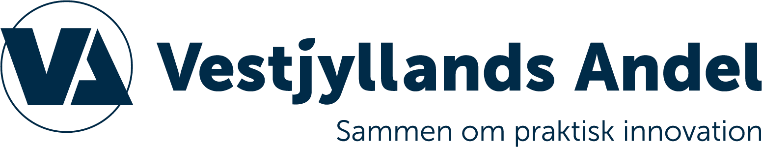 Selverklæring, krydsoverensstemmelseskontrolLandmand:	Kundenr.Adresse:	Land:Postnr. og by:	Region:Modtager:	Vestjyllands Andel(Kryds venligst af i nedenstående skema)Dato	Underskriftom bæredygtighed af biomasse i henhold til direktiv 2009/28/EC og/eller Biomasse og ElektricitetBæredygtighedsbekendtgørelse (BioSt-NachV og BioKraftSt-NachV).Biomassen dyrket og leveret af mig og beskrevet mere detaljeret under punkt 1, som blev høstet i år2022 opfylder kravene i direktiv 2009/28/EF (eller bæredygtighedsbekendtgørelse), den respektivekontrol er til rådighedBiomassen kommer fra landbrugsarealer der var klassificeret som sådan før den 1/1-2008. Biomassen måikke være dyrket på beskyttede arealer der efter 1/1-2008 er konverteret til landbrugsarealer. (Artikel 17 idirektiv 2009/28/EC)Biomassen stammer fra områder inden for beskyttede områder (kun naturbeskyttelsesområder - ikkevandbesparelsesområder), hvor landbruget er tilladt. De krav, der gælder for et beskyttet område er blevetoverholdt.Jeg er underlagt krydsoverensstemmelse som modtager af betalinger fra direkte støtteordninger.Biomassen opfylder dermed kravene til landbrugetsforvaltning (artikel 17 i direktiv 2009/28/EF og artikel 7og 51 i Bæredygtighedsbekendtgørelse).Jeg deltog direkte i EU-støtteordninger i det sidste kalenderår. Erklæring af deltagelsen i sådanneordninger er tilrådighed.Dokumentationen på placeringen af arealer med biomasse (verifikation ved hjælp af polygon i henhold tilartikel 26 i Bæredygtighedsbekendtgørelse eller lignende verifikation af området via marken blokke, grundeeller pakker) findes hos mig og kan ses på ethvert tidspunkt.Standarden værdi (art. 17/19 i direktiv 2009/28/EF eller artikel 8 og bilag 2 af Bæredygtighedsbekendt-gørelse) - hvis der er en - skal bruges til at beregne drivhusgasbalancen eller det officielt godkendteestimat.Bemærk: Med denne erklæring anerkender landmanden at Auditør for akkrediteredecertificeringsorganer kan kontrollere, om kravene i stk. 17 i direktiv 2009/28/EF eller artikel 4-7 iBæredygtighedsbekendtgørelse er opfyldt. Det skal holdes for øje, at det auditerendecertificeringsorgan kan være ledsaget af BLE inspektører, der overvåger deres aktiviteter.